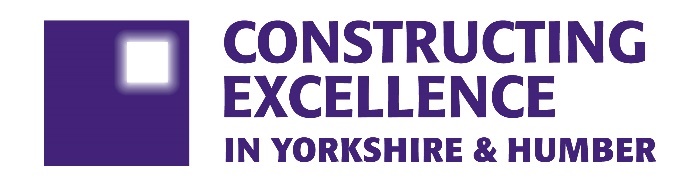 Health, Safety & Wellbeing	CONSTRUCTING EXCELLENCE AWARDS ENTRY FORMPlease read and understand the criteria and guidelines before completing this form. Guidelines on ‘How to Enter’ can be found at  http://ckegroup.org/cexcellenceyh/Please remember that:Information above the specified word limits will not be taken into consideration.Charts and photos should be embedded in the word document where possible (captions are not part of the word count). Total submission length - maximum 15 pages.Appendices will not be reviewed as part of the submission.Include high resolution JPEG images separately Category Description:Health, Safety & Wellbeing is of paramount importance and a culture of ‘safety first’ is crucial to performance. Overarching health and safety risk management systems and effective health initiatives are fundamental to reducing or eliminating all types of incident and promoting health and well–being across the supply chain.The winner may be able to demonstrate consideration of either project health & safety at the pre-construction and/or construction phases of a project or an organisational initiative impacting on multiple projects or their workforce.  Judges will be looking for an approach that demonstrates a number of the following attributes:An overarching health & safety management culture.Leadership and innovation leading to new health & safety schemes, tools, processes or actions which ensure protection and improvements occur.Clear strategies that provide sustainable and effective risk management.Workplace health and workplace safety considered in equal measure.Real benefits for all parties, evidenced by objective measurement criteria such as KPIs, AIR, AFR and RIDDOR performance.Further guidance:The Constructing Excellence Awards ‘recognise the best and inspire the rest’ What makes your submission special?  We want to know if you are doing something new or different or doing something common to the industry but better than anyone else. It could be how you manage a specific process or a wide-ranging programme. It doesn’t need to be technologically cutting edge, but it does need to be exemplary.Can you demonstrate real benefits?We want data. You needn’t submit all your data, but we need to know that you have changed or achieved something through some measurable information. Did you do it better or with increased satisfaction to your clients?Is it honest?We are not looking for marketing information. We want real stories which give an honest summary of all the issues that you have overcome to deliver.Address the category criteria and make sure the judges understand:Actions: What actions were taken to deliver outstanding outcomes?
Impact: What results were achieved and what evidence can you provide?
Lessons learned: What lessons have been learned through this work and how have they been shared?Good luck!The Constructing Excellence Yorkshire and Humber TeamHealth, Safety & Wellbeing	CONSTRUCTING EXCELLENCE AWARDS ENTRY FORM						       SECTION 1 OF 4If your entry relates to a project:  complete sections 1, 2 and 4.  If your entry relates to an organisation:  complete section 1, 3 and 4.  Maximum 70 characters (with spaces). This name will be on the award if successful.Applicant’s contact details:Organisations to be credited:Please list the client related to this submission:Please list all organisations that should be credited in relation to this submission:Health, Safety & Wellbeing	CONSTRUCTING EXCELLENCE AWARDS ENTRY FORM				 PROJECT DETAILS │ SECTION 2 OF 4ORGANISATION / INITIATIVE DETAILS │ SECTION 3 OF 4Health, Safety & Wellbeing	CONSTRUCTING EXCELLENCE AWARDS ENTRY FORM			          YOUR SUBMISSION │ SECTION 4 OF 4Please note: if you are unable to insert images directly into the cell, please use space between each question to insert images.Entry Checklist:   Completed entry form – low resolution images can be embedded to support your entry.   Logos – for all key parties that should be recognised for the award (original .eps files).   High resolution images (print quality) – up to 5 photos. If you have any queries, please call/email the CEYH team:Tel: (Liz Schofield) 0113 812 1902 or (Donna Lee) 0113 812 7601 	How to submitAll entries should be sent via email to ceyhawards@leedsbeckett.ac.uk  . You will receive an email confirmation of receipt. We aim to send this within 3 working days of submission subject to how many entries we receive.Entry nameNameOrganisation EmailTelephoneAddressPostcodeClientContact name EmailOrganisationContact name EmailOrganisationContact name EmailOrganisationContact name EmailOrganisationContact name EmailOrganisationContact name EmailOrganisationContact name EmailELIGIBILITY CHECKDoes this entry relate primarily to work carried out between January 2022 and December 2022? *Please note that any projects mentioned do not need to be completed in 2022, started in 2022 or completed at all (they can be ongoing). As long as they have been worked on in this period then they are considered eligible. Upgrades or reworks on completed projects also count.Y/NProject nameProject locationProject timescales or phaseStart date: End date: Project contract valueType of work (e.g. new build, refurb)Type of client (e.g. housing association, developer, gov. department)Construction product (e.g. school, housing, road)Approx. m2Organisation / initiative nameLocationType of organization (e.g. housing association, developer, government department, contractor, consultant)Number of staffCompany turnoverSummary (max. 500 words) * Please provide a clear summary of all key messages and aspects of the submission. This section will be used for marketing purposes. A clear and full answer ensures we showcase your project effectively. *Guidance questions: What makes this submission a winning entry? Why do you think this work stands out from the crowd and how do you suggest we share this with the industry?Background: Describe the circumstances or challenges faced in relation to this entry. (max. 250 words)What is your health, safety & wellbeing culture and how does this manifest? (max. 250 words) How have you led people to improve results with innovative approaches? (max. 250 words) How have you made your risk management clear and effective, and sustained this approach? (max. 250 words) How have you ensured health management is balanced with safety measures? (max. 250 words) Based upon the approach described in this submission, what results have you achieved? (max. 250 words) 3 winning facts about your submissionEnsure you highlight 3 key achievements. This may be published by Constructing Excellence Yorkshire and Humber.3 winning facts about your submissionEnsure you highlight 3 key achievements. This may be published by Constructing Excellence Yorkshire and Humber.123